Mesto Handlová zastúpené oddelením výstavby, ÚP, dopravy a OŽP oznamuje, že dňa 23.11.2020 podal Erich Veszprémi  žiadosť na výrub dreviny v zmysle zákona č. 543/2002 Z. z. o ochrane prírody a krajiny v úplnom znení – 1 ks orech na pozemku parcelné číslo KN C 1222,  katastrálne územie Handlová vo vlastníctve žiadateľa.Orgán ochrany prírody týmto upovedomuje o začatí konania združenia s právnou subjektivitou, ktoré o to písomne  požiadali v súlade s § 82 ods.6 citovaného zákona. Tieto sa môžu v súlade s ustanoveniami § 82 ods.7 citovaného zákona do 5 pracovných dní od zverejnenia tohto oznámenia na internetovej stránke www.handlova.sk , písomne alebo elektronicky prihlásiť za účastníka konania. Ing. Jozef Čaplárvedúci oddelenia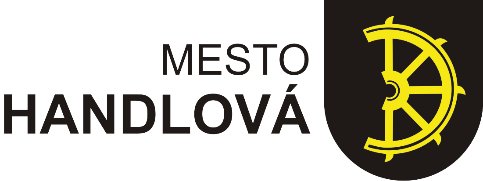 Mestský úrad HANDLOVÁNÁMESTIE BANÍKOV 7972 51 HANDLOVÁMestský úrad HANDLOVÁNÁMESTIE BANÍKOV 7972 51 HANDLOVÁMestský úrad HANDLOVÁNÁMESTIE BANÍKOV 7972 51 HANDLOVÁOddelenie MsÚOddelenie výstavby, územného plánovania, dopravy a ochrany životného prostrediaOddelenie MsÚOddelenie výstavby, územného plánovania, dopravy a ochrany životného prostrediaOddelenie MsÚOddelenie výstavby, územného plánovania, dopravy a ochrany životného prostrediaVáš list číslo / zo dňa             Naša značkaNaša značkaVybavuje / linkaHandlová 23.11.2020A4/20/28829/2893A4/20/28829/2893Ing. Kerata25.11 2020Vec: Informácia o podaní žiadosti.Vec: Informácia o podaní žiadosti.Vec: Informácia o podaní žiadosti.Vec: Informácia o podaní žiadosti.Vec: Informácia o podaní žiadosti.